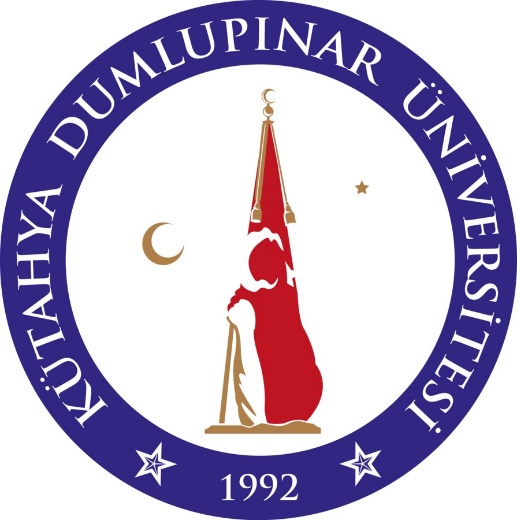 KÜTAHYA DUMLUPINAR ÜNİVERSİTESİAKADEMİK PERSONEL MEMNUNİYET ANALİZİKalite Koordinatörlüğü 2023 Giriş 2022-2023 Akademik Yılı itibariyle, Kütahya Dumlupınar Üniversitesi’nin farklı birimlerinde toplam XXX akademik personel görev yapmaktadır. Bu analiz, Kütahya Dumlupınar Üniversitesi’nde görev yapan akademik personelin memnuniyet düzeylerinin belirlenmesi amacıyla gerçekleştirilmiştir. Bu kapsamda üniversitemizde görev yapan akademik personelin tamamına EBYS ve e-mail üzerinden memnuniyet anketi gönderilmiştir. İç paydaş memnuniyet analizi kapsamında, akademik personele 51 sorudan oluşan memnuniyet anketi uygulanmıştır. Bu anket ile akademik personelin DPÜ’ nün (ve çalıştığı birimin) bir personeli olmaktan duyduğu memnuniyet düzeyinin, başkalarına DPÜ’ de çalışmayı tavsiye edip etmeyeceğinin ve Üniversite’den olan beklentilerinin tespit edilmesi amaçlanmıştır. Anketi cevaplayan 201 akademik personelin cevapları 11 (on bir) farklı tabloda özetlenmiştir.Anketi Yanıtlayan Akademik Personele İlişkin Demografik Bilgiler Memnuniyet anketine üniversitemizin Rektörlük, Meslek Yüksekokulu-Yüksekokul, Fakülte ve Enstitüde görev yapan toplam 201 akademik personel katılmıştır.  Şekil 1: Ankete Katılan Personelin Görev Yaptığı Birimlerin Dağılımı Şekil 2: Ankete Katılan Personelin Cinsiyete Göre Dağılımı Şekil 3: Ankete Katılan Personelin Yaş Aralığına Göre DağılımıŞekil 4: Ankete Katılan Personelin Hizmet Yılına Göre Dağılımı  Akademik personelin memnuniyet anketine verdiği cevaplar Tablo 1’de gösterilmiştir. Memnuniyetin Yüksek Olduğu Konular Tablo 2’de gösterilmiştir. Tablo 2 incelendiğinde, akademik personelin öğrencilerle olan iletişimden yüksek düzeyde memnuniyet duydukları görülmektedir. Benzer şekilde akademik personel, üniversitemiz web sayfasının tasarım ve içeriğinden, üniversitemizin bir mensubu olmaktan, akademik birim web sayfasının tasarım ve içeriğinden, akademik birim yöneticilerine (Dekan, Müdür, Bölüm Başkanı gibi) ulaşılabilirlikten oldukça memnundur. Memnuniyetsizliğin Yüksek Olduğu Konular Tablo 3’de gösterilmiştir. Tablo 3 incelendiğinde, akademik personelin en çok dersliklerin, laboratuvar ve atölyelerin fiziki ve donanımsal (bilgisayar, projeksiyon cihazı, akıllı tahta gibi) yeterliliğinden memnun olmadığı görülmektedir. Bununla birlikte üniversitemizdeki yabancı uyruklu öğrenci uygulamalarından, yurtiçi ve yurtdışı bilimsel toplantı, sempozyum ve kongrelere katılım için verilen desteklerden, üniversitemizin Türkiye’deki diğer üniversiteler içindeki konumundan memnun olmadığı görülmektedir.Tablo 1: Memnuniyet, Kararsızlık ve Memnuniyetsizlik Yüzdeleri (%)
Ankete katılan akademik personel sayısı: 201Tablo 1: Memnuniyet, Kararsızlık ve Memnuniyetsizlik Yüzdeleri (%)
Ankete katılan akademik personel sayısı: 201MEMNUNİYET DÜZEYİMEMNUNİYET DÜZEYİMEMNUNİYET DÜZEYİTablo 1: Memnuniyet, Kararsızlık ve Memnuniyetsizlik Yüzdeleri (%)
Ankete katılan akademik personel sayısı: 201Tablo 1: Memnuniyet, Kararsızlık ve Memnuniyetsizlik Yüzdeleri (%)
Ankete katılan akademik personel sayısı: 201Çok memnunum & MemnunumKararsızımMemnun değilim & Hiç memnun değilim%%%1Üniversitemizin kurumsallaşma düzeyinden63,1815,9220,902Senato ve Üniversite Yönetim Kurulu kararlarının şeffaflık ve hesap verilebilirliğinden67,1622,3910,453Birim Kurul (Yönetim K, Fakülte K, Bölüm K. …) kararlarının şeffaflık ve hesap verilebilirliğinden69,6515,4214,934Yönetsel kararlara katılım ve idari uygulamalardaki adillikten54,7322,8922,395Düşünceleri ifade özgürlüğünden58,7122,3918,916Atanma ve akademik yükseltme ölçütlerinden63,1819,4017,417Üniversitede yürütülen Kalite Güvencesi ve Kalite Geliştirme çabalarından63,6825,8710,458Uzmanlık alanı ile görev yapılan birim arasındaki uygunluktan75,1211,9412,949Üniversitemizin vizyon ve misyonundan75,6216,927,4610Üniversitemizin öncelikli alanlarından61,6927,3610,9511Üniversitemizin uluslararasılaşma stratejileri ve çabalarından68,6620,4010,9512Üniversitemizin Türkiye’deki diğer üniversiteler içindeki konumundan38,3126,3735,3213Dış paydaşlarla (kamu kurumları, özel sektör, sivil toplum kuruluşları, halk …) olan ilişkilerden58,7125,8715,4214Dersler, ders içerikleri ve AKTS kredisinin uyumundan78,1110,9510,9515Ders yüklerinden68,1613,4318,4116Görev yaptığım akademik birimdeki akademik personel sayısından58,7114,4326,8717Görev yaptığım akademik birimdeki akademik personelin niteliğinden76,6211,9411,4418Üniversitemizdeki yabancı uyruklu öğrenci uygulamalarından33,3329,3537,3119Ders ücreti ödemelerinin zamanlamasından62,6918,9118,4120Akademik birim yöneticilerine (Dekan, Müdür, Bölüm Başkanı gibi) ulaşılabilirlikten 87,565,476,9721Üniversite üst yönetimine (Rektör, Rektör Yardımcıları) ulaşılabilirlikten72,1420,906,9722Öğrencilerle olan iletişimden94,034,981,0023Akademik personel arası iletişimden77,1112,4410,4524İdari personelle olan iletişimden78,1110,9510,9525Kütüphane, dokümantasyon hizmetleri ve elektronik veri tabanı olanaklarından83,5810,455,9726Akademik personel arası işbirliği ve disiplinler arası çalışma olanaklarından62,6922,8914,4327Araştırma ve yayın yapmayı teşvik edici mekanizmaların yeterliliğinden48,2623,8827,8628Yurtiçi ve yurtdışı bilimsel toplantı, sempozyum ve kongrelere katılım için verilen desteklerden30,8532,3436,8229Bilimsel Araştırma Projeleri (BAP) destekleri ve proje yazmayı teşvik eden unsurlardan57,7127,3614,9330Dış kaynaklı (Üniversite dışı) projelerin uygulanmasındaki kolaylık ve desteklerden46,7740,3012,9431Yurtiçi ve yurtdışı değişim programlarının (Erasmus, Mevlana gibi) yeterliliğinden67,6624,887,4632Sağlık hizmetleri ve bu amaçla kurulmuş tesislerden41,2943,2815,4233Kültür ve sanat etkinlikleri ile bu amaçla kurulmuş tesislerden48,2631,3420,4034Sportif faaliyetler ve bu amaçla kurulmuş tesislerden61,1927,8610,9535Kampüs alanının genel temizliğinden81,598,969,4536Binalar, ofisler ve dersliklerin temizliğinden72,6411,4415,9237Yapım ve onarım hizmetlerinden47,2621,3931,3438Güvenlik tedbirlerinin (yangın, deprem, güvenlik hizmetleri …) yeterliliğinden68,1619,4012,4439Servis / ulaşım hizmetlerinden54,2335,829,9540Yemekhane, kafeterya ve kantin hizmetlerinden55,7225,3718,9141İnternet, bilgi işlem ve akademisyen bilgi sistemi hizmetlerinden80,6012,946,4742Üniversitemiz web sayfasının tasarım ve içeriğinden90,056,972,9943Akademik birim web sayfasının tasarım ve içeriğinden87,567,464,9844Dersliklerin, laboratuvar ve atölyelerin fiziki ve donanımsal (bilgisayar, projeksiyon cihazı, akıllı tahta gibi) yeterliliğinden46,2713,9339,8045Kongre ve toplantı salonlarının fiziki ve donanımsal yeterliliğinden52,7422,8924,3846Ofislerin fiziki ve donanımsal (bilgisayar, yazıcı, kitaplık gibi) yeterliliğinden58,7113,9327,3647Üniversitede (ve ilgili akademik birimde) görev yapan idari/destek personel sayısından61,1917,9120,9048Üniversitede (ve ilgili akademik birimde) görev yapan idari/destek personelin niteliğinden60,2024,3815,4249Üniversitemizin beklentilerinizi karşılama düzeyinden65,1720,4014,4350Görev yaptığım akademik birimin bir mensubu olmaktan86,576,476,9751Üniversitemizin bir mensubu olmaktan (Üniversiteye ilişkin genel memnuniyet)89,555,474,98Tablo 2: Akademik Personelin Memnuniyetinin Yüksek Olduğu Konular Yüzde (%)
Ankete katılan akademik personel sayısı: 201Tablo 2: Akademik Personelin Memnuniyetinin Yüksek Olduğu Konular Yüzde (%)
Ankete katılan akademik personel sayısı: 201MEMNUNİYET DÜZEYİMEMNUNİYET DÜZEYİMEMNUNİYET DÜZEYİMEMNUNİYET DÜZEYİTablo 2: Akademik Personelin Memnuniyetinin Yüksek Olduğu Konular Yüzde (%)
Ankete katılan akademik personel sayısı: 201Tablo 2: Akademik Personelin Memnuniyetinin Yüksek Olduğu Konular Yüzde (%)
Ankete katılan akademik personel sayısı: 201Çok memnunum & MemnunumKararsızımMemnun değilim & Hiç memnun değilim%%%1Öğrencilerle olan iletişimden94,034,981,002Üniversitemiz web sayfasının tasarım ve içeriğinden90,056,972,993Üniversitemizin bir mensubu olmaktan (Üniversiteye ilişkin genel memnuniyet)89,555,474,984Akademik birim web sayfasının tasarım ve içeriğinden87,567,464,985Akademik birim yöneticilerine (Dekan, Müdür, Bölüm Başkanı gibi) ulaşılabilirlikten 87,565,476,976Görev yaptığım akademik birimin bir mensubu olmaktan86,576,476,977Kütüphane, dokümantasyon hizmetleri ve elektronik veri tabanı olanaklarından83,5810,455,978Kampüs alanının genel temizliğinden81,598,969,459İnternet, bilgi işlem ve akademisyen bilgi sistemi hizmetlerinden80,6012,946,4710Dersler, ders içerikleri ve AKTS kredisinin uyumundan78,1110,9510,9511İdari personelle olan iletişimden78,1110,9510,9512Akademik personel arası iletişimden77,1112,4410,4513Görev yaptığım akademik birimdeki akademik personelin niteliğinden76,6211,9411,4414Üniversitemizin vizyon ve misyonundan75,6216,927,4615Uzmanlık alanı ile görev yapılan birim arasındaki uygunluktan75,1211,9412,9416Binalar, ofisler ve dersliklerin temizliğinden72,6411,4415,9217Üniversite üst yönetimine (Rektör, Rektör Yardımcıları) ulaşılabilirlikten72,1420,906,9718Birim Kurul (Yönetim K, Fakülte K, Bölüm K. …) kararlarının şeffaflık ve hesap verilebilirliğinden69,6515,4214,9319Üniversitemizin uluslararasılaşma stratejileri ve çabalarından68,6620,4010,9520Ders yüklerinden68,1613,4318,4121Güvenlik tedbirlerinin (yangın, deprem, güvenlik hizmetleri …) yeterliliğinden68,1619,4012,4422Yurtiçi ve yurtdışı değişim programlarının (Erasmus, Mevlana gibi) yeterliliğinden67,6624,887,4623Senato ve Üniversite Yönetim Kurulu kararlarının şeffaflık ve hesap verilebilirliğinden67,1622,3910,4524Üniversitemizin beklentilerinizi karşılama düzeyinden65,1720,4014,43Tablo 3: Akademik Personelin Memnuniyetsizliğinin Yüksek Olduğu Konular Yüzde (%)
Ankete katılan akademik personel sayısı: 201Tablo 3: Akademik Personelin Memnuniyetsizliğinin Yüksek Olduğu Konular Yüzde (%)
Ankete katılan akademik personel sayısı: 201MEMNUNİYET DÜZEYİMEMNUNİYET DÜZEYİMEMNUNİYET DÜZEYİTablo 3: Akademik Personelin Memnuniyetsizliğinin Yüksek Olduğu Konular Yüzde (%)
Ankete katılan akademik personel sayısı: 201Tablo 3: Akademik Personelin Memnuniyetsizliğinin Yüksek Olduğu Konular Yüzde (%)
Ankete katılan akademik personel sayısı: 201Çok memnunum & MemnunumKararsızımMemnun değilim & Hiç memnun değilim%%%1Dersliklerin, laboratuvar ve atölyelerin fiziki ve donanımsal (bilgisayar, projeksiyon cihazı, akıllı tahta gibi) yeterliliğinden46,2713,9339,802Üniversitemizdeki yabancı uyruklu öğrenci uygulamalarından33,3329,3537,313Yurtiçi ve yurtdışı bilimsel toplantı, sempozyum ve kongrelere katılım için verilen desteklerden30,8532,3436,824Üniversitemizin Türkiye’deki diğer üniversiteler içindeki konumundan38,3126,3735,325Yapım ve onarım hizmetlerinden47,2621,3931,346Araştırma ve yayın yapmayı teşvik edici mekanizmaların yeterliliğinden48,2623,8827,867Ofislerin fiziki ve donanımsal (bilgisayar, yazıcı, kitaplık gibi) yeterliliğinden58,7113,9327,368Görev yaptığım akademik birimdeki akademik personel sayısından58,7114,4326,879Kongre ve toplantı salonlarının fiziki ve donanımsal yeterliliğinden52,7422,8924,3810Yönetsel kararlara katılım ve idari uygulamalardaki adillikten54,7322,8922,3911Üniversitede (ve ilgili akademik birimde) görev yapan idari/destek personel sayısından61,1917,9120,9012Üniversitemizin kurumsallaşma düzeyinden63,1815,9220,9013Kültür ve sanat etkinlikleri ile bu amaçla kurulmuş tesislerden48,2631,3420,4014Yemekhane, kafeterya ve kantin hizmetlerinden55,7225,3718,9115Düşünceleri ifade özgürlüğünden58,7122,3918,9116Ders ücreti ödemelerinin zamanlamasından62,6918,9118,4117Ders yüklerinden68,1613,4318,4118Atanma ve akademik yükseltme ölçütlerinden63,1819,4017,4119Binalar, ofisler ve dersliklerin temizliğinden72,6411,4415,9220Dış paydaşlarla (kamu kurumları, özel sektör, sivil toplum kuruluşları, halk …) olan ilişkilerden58,7125,8715,4221Üniversitede (ve ilgili akademik birimde) görev yapan idari/destek personelin niteliğinden60,2024,3815,4222Sağlık hizmetleri ve bu amaçla kurulmuş tesislerden41,2943,2815,4223Birim Kurul (Yönetim K, Fakülte K, Bölüm K. …) kararlarının şeffaflık ve hesap verilebilirliğinden69,6515,4214,9324Bilimsel Araştırma Projeleri (BAP) destekleri ve proje yazmayı teşvik eden unsurlardan57,7127,3614,9325Üniversitemizin beklentilerinizi karşılama düzeyinden65,1720,4014,4326Akademik personel arası işbirliği ve disiplinler arası çalışma olanaklarından62,6922,8914,4327Dış kaynaklı (Üniversite dışı) projelerin uygulanmasındaki kolaylık ve desteklerden46,7740,3012,9428Uzmanlık alanı ile görev yapılan birim arasındaki uygunluktan75,1211,9412,9429Güvenlik tedbirlerinin (yangın, deprem, güvenlik hizmetleri …) yeterliliğinden68,1619,4012,4430Görev yaptığım akademik birimdeki akademik personelin niteliğinden76,6211,9411,4431Dersler, ders içerikleri ve AKTS kredisinin uyumundan78,1110,9510,9532İdari personelle olan iletişimden78,1110,9510,9533Sportif faaliyetler ve bu amaçla kurulmuş tesislerden61,1927,8610,9534Üniversitemizin öncelikli alanlarından61,6927,3610,9535Üniversitemizin uluslararasılaşma stratejileri ve çabalarından68,6620,4010,9536Akademik personel arası iletişimden77,1112,4410,4537Senato ve Üniversite Yönetim Kurulu kararlarının şeffaflık ve hesap verilebilirliğinden67,1622,3910,4538Üniversitede yürütülen Kalite Güvencesi ve Kalite Geliştirme çabalarından63,6825,8710,4539Servis / ulaşım hizmetlerinden54,2335,829,9540Kampüs alanının genel temizliğinden81,598,969,4541Yurtiçi ve yurtdışı değişim programlarının (Erasmus, Mevlana gibi) yeterliliğinden67,6624,887,4642Üniversitemizin vizyon ve misyonundan75,6216,927,4643Görev yaptığım akademik birimin bir mensubu olmaktan86,576,476,9744Üniversite üst yönetimine (Rektör, Rektör Yardımcıları) ulaşılabilirlikten72,1420,906,9745Akademik birim yöneticilerine (Dekan, Müdür, Bölüm Başkanı gibi) ulaşılabilirlikten 87,565,476,9746İnternet, bilgi işlem ve akademisyen bilgi sistemi hizmetlerinden80,6012,946,4747Kütüphane, dokümantasyon hizmetleri ve elektronik veri tabanı olanaklarından83,5810,455,9748Akademik birim web sayfasının tasarım ve içeriğinden87,567,464,9849Üniversitemizin bir mensubu olmaktan (Üniversiteye ilişkin genel memnuniyet)89,555,474,9850Üniversitemiz web sayfasının tasarım ve içeriğinden90,056,972,9951Öğrencilerle olan iletişimden94,034,981,00Tablo 4: Akademik Personelin Kararsızlığının Yüksek Olduğu Konular Yüzde (%)
Ankete katılan akademik personel sayısı: 201Tablo 4: Akademik Personelin Kararsızlığının Yüksek Olduğu Konular Yüzde (%)
Ankete katılan akademik personel sayısı: 201MEMNUNİYET DÜZEYİMEMNUNİYET DÜZEYİMEMNUNİYET DÜZEYİTablo 4: Akademik Personelin Kararsızlığının Yüksek Olduğu Konular Yüzde (%)
Ankete katılan akademik personel sayısı: 201Tablo 4: Akademik Personelin Kararsızlığının Yüksek Olduğu Konular Yüzde (%)
Ankete katılan akademik personel sayısı: 201Çok memnunum & MemnunumKararsızımMemnun değilim & Hiç memnun değilim%%%1Sağlık hizmetleri ve bu amaçla kurulmuş tesislerden41,2943,2815,422Dış kaynaklı (Üniversite dışı) projelerin uygulanmasındaki kolaylık ve desteklerden46,7740,3012,943Servis / ulaşım hizmetlerinden54,2335,829,954Yurtiçi ve yurtdışı bilimsel toplantı, sempozyum ve kongrelere katılım için verilen desteklerden30,8532,3436,825Kültür ve sanat etkinlikleri ile bu amaçla kurulmuş tesislerden48,2631,3420,406Üniversitemizdeki yabancı uyruklu öğrenci uygulamalarından33,3329,3537,317Sportif faaliyetler ve bu amaçla kurulmuş tesislerden61,1927,8610,958Bilimsel Araştırma Projeleri (BAP) destekleri ve proje yazmayı teşvik eden unsurlardan57,7127,3614,939Üniversitemizin öncelikli alanlarından61,6927,3610,9510Üniversitemizin Türkiye’deki diğer üniversiteler içindeki konumundan38,3126,3735,3211Dış paydaşlarla (kamu kurumları, özel sektör, sivil toplum kuruluşları, halk …) olan ilişkilerden58,7125,8715,4212Üniversitede yürütülen Kalite Güvencesi ve Kalite Geliştirme çabalarından63,6825,8710,4513Yemekhane, kafeterya ve kantin hizmetlerinden55,7225,3718,9114Yurtiçi ve yurtdışı değişim programlarının (Erasmus, Mevlana gibi) yeterliliğinden67,6624,887,4615Üniversitede (ve ilgili akademik birimde) görev yapan idari/destek personelin niteliğinden60,2024,3815,4216Araştırma ve yayın yapmayı teşvik edici mekanizmaların yeterliliğinden48,2623,8827,8617Kongre ve toplantı salonlarının fiziki ve donanımsal yeterliliğinden52,7422,8924,38Tablo 5: Yönetim ve Katılım Konusunda                                                 Memnuniyet, Kararsızlık ve Memnuniyetsizlik Yüzdeleri (%)
Ankete katılan akademik personel sayısı: 201Tablo 5: Yönetim ve Katılım Konusunda                                                 Memnuniyet, Kararsızlık ve Memnuniyetsizlik Yüzdeleri (%)
Ankete katılan akademik personel sayısı: 201MEMNUNİYET DÜZEYİMEMNUNİYET DÜZEYİMEMNUNİYET DÜZEYİTablo 5: Yönetim ve Katılım Konusunda                                                 Memnuniyet, Kararsızlık ve Memnuniyetsizlik Yüzdeleri (%)
Ankete katılan akademik personel sayısı: 201Tablo 5: Yönetim ve Katılım Konusunda                                                 Memnuniyet, Kararsızlık ve Memnuniyetsizlik Yüzdeleri (%)
Ankete katılan akademik personel sayısı: 201Çok memnunum & MemnunumKararsızımMemnun değilim & Hiç memnun değilim%%%1Uzmanlık alanı ile görev yapılan birim arasındaki uygunluktan75,1211,9412,942Birim Kurul (Yönetim K, Fakülte K, Bölüm K. …) kararlarının şeffaflık ve hesap verilebilirliğinden69,6515,4214,933Senato ve Üniversite Yönetim Kurulu kararlarının şeffaflık ve hesap verilebilirliğinden67,1622,3910,454Üniversitede yürütülen Kalite Güvencesi ve Kalite Geliştirme çabalarından63,6825,8710,455Üniversitemizin kurumsallaşma düzeyinden63,1815,9220,906Atanma ve akademik yükseltme ölçütlerinden63,1819,4017,417Düşünceleri ifade özgürlüğünden58,7122,3918,918Yönetsel kararlara katılım ve idari uygulamalardaki adillikten54,7322,8922,39Tablo 6: Hedef Belirleme, Performans Konusunda                                 Memnuniyet, Kararsızlık ve Memnuniyetsizlik Yüzdeleri (%)
Ankete katılan akademik personel sayısı: 201Tablo 6: Hedef Belirleme, Performans Konusunda                                 Memnuniyet, Kararsızlık ve Memnuniyetsizlik Yüzdeleri (%)
Ankete katılan akademik personel sayısı: 201MEMNUNİYET DÜZEYİMEMNUNİYET DÜZEYİMEMNUNİYET DÜZEYİTablo 6: Hedef Belirleme, Performans Konusunda                                 Memnuniyet, Kararsızlık ve Memnuniyetsizlik Yüzdeleri (%)
Ankete katılan akademik personel sayısı: 201Tablo 6: Hedef Belirleme, Performans Konusunda                                 Memnuniyet, Kararsızlık ve Memnuniyetsizlik Yüzdeleri (%)
Ankete katılan akademik personel sayısı: 201Çok memnunum & MemnunumKararsızımMemnun değilim & Hiç memnun değilim%%%1Üniversitemizin vizyon ve misyonundan75,6216,927,462Üniversitemizin uluslararasılaşma stratejileri ve çabalarından68,6620,4010,953Üniversitemizin öncelikli alanlarından61,6927,3610,954Dış paydaşlarla (kamu kurumları, özel sektör, sivil toplum kuruluşları, halk …) olan ilişkilerden58,7125,8715,425Üniversitemizin Türkiye’deki diğer üniversiteler içindeki konumundan38,3126,3735,32Tablo 7: Eğitim ve Mali Haklar Konusunda                                   Memnuniyet, Kararsızlık ve Memnuniyetsizlik Yüzdeleri (%)
Ankete katılan akademik personel sayısı: 201Tablo 7: Eğitim ve Mali Haklar Konusunda                                   Memnuniyet, Kararsızlık ve Memnuniyetsizlik Yüzdeleri (%)
Ankete katılan akademik personel sayısı: 201MEMNUNİYET DÜZEYİMEMNUNİYET DÜZEYİMEMNUNİYET DÜZEYİTablo 7: Eğitim ve Mali Haklar Konusunda                                   Memnuniyet, Kararsızlık ve Memnuniyetsizlik Yüzdeleri (%)
Ankete katılan akademik personel sayısı: 201Tablo 7: Eğitim ve Mali Haklar Konusunda                                   Memnuniyet, Kararsızlık ve Memnuniyetsizlik Yüzdeleri (%)
Ankete katılan akademik personel sayısı: 201Çok memnunum & MemnunumKararsızımMemnun değilim & Hiç memnun değilim%%%1Dersler, ders içerikleri ve AKTS kredisinin uyumundan78,1110,9510,952Görev yaptığım akademik birimdeki akademik personelin niteliğinden76,6211,9411,443Ders yüklerinden68,1613,4318,414Ders ücreti ödemelerinin zamanlamasından62,6918,9118,415Görev yaptığım akademik birimdeki akademik personel sayısından58,7114,4326,876Üniversitemizdeki yabancı uyruklu öğrenci uygulamalarından33,3329,3537,31Tablo 8: İletişim Konusunda                                                              Memnuniyet, Kararsızlık ve Memnuniyetsizlik Yüzdeleri (%)
Ankete katılan akademik personel sayısı: 201Tablo 8: İletişim Konusunda                                                              Memnuniyet, Kararsızlık ve Memnuniyetsizlik Yüzdeleri (%)
Ankete katılan akademik personel sayısı: 201MEMNUNİYET DÜZEYİMEMNUNİYET DÜZEYİMEMNUNİYET DÜZEYİTablo 8: İletişim Konusunda                                                              Memnuniyet, Kararsızlık ve Memnuniyetsizlik Yüzdeleri (%)
Ankete katılan akademik personel sayısı: 201Tablo 8: İletişim Konusunda                                                              Memnuniyet, Kararsızlık ve Memnuniyetsizlik Yüzdeleri (%)
Ankete katılan akademik personel sayısı: 201Çok memnunum & MemnunumKararsızımMemnun değilim & Hiç memnun değilim%%%1Öğrencilerle olan iletişimden94,034,981,002Akademik birim yöneticilerine (Dekan, Müdür, Bölüm Başkanı gibi) ulaşılabilirlikten 87,565,476,973İdari personelle olan iletişimden78,1110,9510,954Akademik personel arası iletişimden77,1112,4410,455Üniversite üst yönetimine (Rektör, Rektör Yardımcıları) ulaşılabilirlikten72,1420,906,97Tablo 9: Araştırma Konusunda                                                              Memnuniyet, Kararsızlık ve Memnuniyetsizlik Yüzdeleri (%)
Ankete katılan akademik personel sayısı: 201Tablo 9: Araştırma Konusunda                                                              Memnuniyet, Kararsızlık ve Memnuniyetsizlik Yüzdeleri (%)
Ankete katılan akademik personel sayısı: 201MEMNUNİYET DÜZEYİMEMNUNİYET DÜZEYİMEMNUNİYET DÜZEYİTablo 9: Araştırma Konusunda                                                              Memnuniyet, Kararsızlık ve Memnuniyetsizlik Yüzdeleri (%)
Ankete katılan akademik personel sayısı: 201Tablo 9: Araştırma Konusunda                                                              Memnuniyet, Kararsızlık ve Memnuniyetsizlik Yüzdeleri (%)
Ankete katılan akademik personel sayısı: 201Çok memnunum & MemnunumKararsızımMemnun değilim & Hiç memnun değilim%%%1Kütüphane, dokümantasyon hizmetleri ve elektronik veri tabanı olanaklarından83,5810,455,972Yurtiçi ve yurtdışı değişim programlarının (Erasmus, Mevlana gibi) yeterliliğinden67,6624,887,463Akademik personel arası işbirliği ve disiplinler arası çalışma olanaklarından62,6922,8914,434Bilimsel Araştırma Projeleri (BAP) destekleri ve proje yazmayı teşvik eden unsurlardan57,7127,3614,935Araştırma ve yayın yapmayı teşvik edici mekanizmaların yeterliliğinden48,2623,8827,866Dış kaynaklı (Üniversite dışı) projelerin uygulanmasındaki kolaylık ve desteklerden46,7740,3012,947Yurtiçi ve yurtdışı bilimsel toplantı, sempozyum ve kongrelere katılım için verilen desteklerden30,8532,3436,82Tablo 10: Altyapı Konusunda                                                                            Memnuniyet, Kararsızlık ve Memnuniyetsizlik Yüzdeleri (%)
Ankete katılan akademik personel sayısı: 201Tablo 10: Altyapı Konusunda                                                                            Memnuniyet, Kararsızlık ve Memnuniyetsizlik Yüzdeleri (%)
Ankete katılan akademik personel sayısı: 201MEMNUNİYET DÜZEYİMEMNUNİYET DÜZEYİMEMNUNİYET DÜZEYİTablo 10: Altyapı Konusunda                                                                            Memnuniyet, Kararsızlık ve Memnuniyetsizlik Yüzdeleri (%)
Ankete katılan akademik personel sayısı: 201Tablo 10: Altyapı Konusunda                                                                            Memnuniyet, Kararsızlık ve Memnuniyetsizlik Yüzdeleri (%)
Ankete katılan akademik personel sayısı: 201Çok memnunum & MemnunumKararsızımMemnun değilim & Hiç memnun değilim%%%1Üniversitemiz web sayfasının tasarım ve içeriğinden90,056,972,992Akademik birim web sayfasının tasarım ve içeriğinden87,567,464,983Kampüs alanının genel temizliğinden81,598,969,454İnternet, bilgi işlem ve akademisyen bilgi sistemi hizmetlerinden80,6012,946,475Binalar, ofisler ve dersliklerin temizliğinden72,6411,4415,926Güvenlik tedbirlerinin (yangın, deprem, güvenlik hizmetleri …) yeterliliğinden68,1619,4012,447Üniversitede (ve ilgili akademik birimde) görev yapan idari/destek personel sayısından61,1917,9120,908Sportif faaliyetler ve bu amaçla kurulmuş tesislerden61,1927,8610,959Üniversitede (ve ilgili akademik birimde) görev yapan idari/destek personelin niteliğinden60,2024,3815,4210Ofislerin fiziki ve donanımsal (bilgisayar, yazıcı, kitaplık gibi) yeterliliğinden58,7113,9327,3611Yemekhane, kafeterya ve kantin hizmetlerinden55,7225,3718,9112Servis / ulaşım hizmetlerinden54,2335,829,9513Kongre ve toplantı salonlarının fiziki ve donanımsal yeterliliğinden52,7422,8924,3814Kültür ve sanat etkinlikleri ile bu amaçla kurulmuş tesislerden48,2631,3420,4015Yapım ve onarım hizmetlerinden47,2621,3931,3416Dersliklerin, laboratuvar ve atölyelerin fiziki ve donanımsal (bilgisayar, projeksiyon cihazı, akıllı tahta gibi) yeterliliğinden46,2713,9339,8017Sağlık hizmetleri ve bu amaçla kurulmuş tesislerden41,2943,2815,42Tablo 11: Genel Olarak Üniversiteden                                                           Memnuniyet, Kararsızlık ve Memnuniyetsizlik Yüzdeleri (%)
Ankete katılan akademik personel sayısı: 201Tablo 11: Genel Olarak Üniversiteden                                                           Memnuniyet, Kararsızlık ve Memnuniyetsizlik Yüzdeleri (%)
Ankete katılan akademik personel sayısı: 201MEMNUNİYET DÜZEYİMEMNUNİYET DÜZEYİMEMNUNİYET DÜZEYİTablo 11: Genel Olarak Üniversiteden                                                           Memnuniyet, Kararsızlık ve Memnuniyetsizlik Yüzdeleri (%)
Ankete katılan akademik personel sayısı: 201Tablo 11: Genel Olarak Üniversiteden                                                           Memnuniyet, Kararsızlık ve Memnuniyetsizlik Yüzdeleri (%)
Ankete katılan akademik personel sayısı: 201Çok memnunum & MemnunumKararsızımMemnun değilim & Hiç memnun değilim%%%1Üniversitemizin bir mensubu olmaktan (Üniversiteye ilişkin genel memnuniyet)89,555,474,982Görev yaptığım akademik birimin bir mensubu olmaktan86,576,476,973Üniversitemizin beklentilerinizi karşılama düzeyinden65,1720,4014,43